ФЕДЕРАЛЬНАЯ СЛУЖБА ГОСУДАРСТВЕННОЙ СТАТИСТИКИПРИКАЗот 6 июня 2013 г. N 203ОБ УТВЕРЖДЕНИИ СТАТИСТИЧЕСКОГО ИНСТРУМЕНТАРИЯДЛЯ ОРГАНИЗАЦИИ ФЕДЕРАЛЬНЫМ АГЕНТСТВОМ ПО НЕДРОПОЛЬЗОВАНИЮФЕДЕРАЛЬНОГО СТАТИСТИЧЕСКОГО НАБЛЮДЕНИЯ ЗА ВЫПОЛНЕНИЕМУСЛОВИЙ ПОЛЬЗОВАНИЯ НЕДРАМИ ПРИ ДОБЫЧЕ МИНЕРАЛЬНЫХПОДЗЕМНЫХ ВОДВ соответствии с пунктом 5.5 Положения о Федеральной службе государственной статистики, утвержденного постановлением Правительства Российской Федерации от 2 июня 2008 г. N 420, и во исполнение Федерального плана статистических работ, утвержденного распоряжением Правительства Российской Федерации от 6 мая 2008 г. N 671-р, приказываю:1. Утвердить представленную Федеральным агентством по недропользованию прилагаемую годовую форму федерального статистического наблюдения N 3-ЛС "Сведения о выполнении условий пользования недрами при добыче минеральных подземных вод" с указаниями по ее заполнению для сбора и обработки данных в системе Роснедр и ввести ее в действие с отчета за 2013 год.2. Установить предоставление данных по указанной в пункте 1 настоящего приказа форме федерального статистического наблюдения по адресам и в сроки, установленные в форме.3. С введением указанного в пункте 1 настоящего приказа статистического инструментария признать утратившим силу приказ Росстата от 30 июля 2009 г. N 156 "Об утверждении статистического инструментария для организации Минприроды России федерального статистического наблюдения за выполнением условий пользования недрами при добыче минеральных подземных вод".РуководительА.Е.СУРИНОВ┌─────────────────────────────────────────────────────────────────────────┐│                 ФЕДЕРАЛЬНОЕ СТАТИСТИЧЕСКОЕ НАБЛЮДЕНИЕ                   │└─────────────────────────────────────────────────────────────────────────┘┌─────────────────────────────────────────────────────────────────────────┐│         КОНФИДЕНЦИАЛЬНОСТЬ ГАРАНТИРУЕТСЯ ПОЛУЧАТЕЛЕМ ИНФОРМАЦИИ         │└─────────────────────────────────────────────────────────────────────────┘┌─────────────────────────────────────────────────────────────────────────┐│    Нарушение порядка представления статистической информации, а равно   ││       представление недостоверной статистической информации влечет      ││ответственность, установленную статьей 13.19 Кодекса Российской Федерации││   об административных правонарушениях от 30.12.2001 N 195-ФЗ, а также   ││      статьей 3 Закона Российской Федерации от 13.05.92 N 2761-1 "Об     ││    ответственности за нарушение порядка представления государственной   ││                        статистической отчетности"                       │└─────────────────────────────────────────────────────────────────────────┘┌─────────────────────────────────────────────────────────────────────────┐│               ВОЗМОЖНО ПРЕДОСТАВЛЕНИЕ В ЭЛЕКТРОННОМ ВИДЕ                │└─────────────────────────────────────────────────────────────────────────┘┌─────────────────────────────────────────────────────────────────────────┐│      СВЕДЕНИЯ О ВЫПОЛНЕНИИ УСЛОВИЙ ПОЛЬЗОВАНИЯ НЕДРАМИ ПРИ ДОБЫЧЕ       ││                        МИНЕРАЛЬНЫХ ПОДЗЕМНЫХ ВОД                        ││                               за 20__ г.                                │└─────────────────────────────────────────────────────────────────────────┘┌──────────────────────────────┬─────────────────┐  ┌─────────────────────┐│        Предоставляют:        │      Сроки      │  │     Форма N 3-ЛС    ││                              │ предоставления  │  └─────────────────────┘├──────────────────────────────┼─────────────────┤│юридические лица -            │    3 февраля    │     Приказ Росстата:│пользователи недр всех форм   │ после отчетного │   Об утверждении формы│собственности, имеющие        │     периода     │    от 06.06.2013 N 203│лицензии на геологическое     │                 │   О внесении изменений│изучение, разведку и          │                 │       (при наличии)│разработку месторождений      │                 │    от __________ N ___│минеральных подземных вод     │                 │    от __________ N ___│отдельно по каждому участку   │                 ││недр:                         │                 │  ┌─────────────────────┐│  - территориальному органу   │                 │  │       Годовая       ││    Роснедр в субъектах       │                 │  └─────────────────────┘│    Российской Федерации      │                 │└──────────────────────────────┴─────────────────┘┌─────────────────────────────────────────────────────────────────────────┐│Наименование отчитывающейся организации _________________________________│├─────────────────────────────────────────────────────────────────────────┤│Почтовый адрес __________________________________________________________│├──────────┬──────────────────────────────────────────────────────────────┤│   Код    │                             Код                              ││  формы   ├────────────────────┬────────────────────┬────────────────────┤│ по ОКУД  │   отчитывающейся   │                    │                    ││          │ организации по ОКПО│                    │                    │├──────────┼────────────────────┼────────────────────┼────────────────────┤│    1     │         2          │         3          │         4          │├──────────┼────────────────────┼────────────────────┼────────────────────┤│ 0609052  │                    │                    │                    │└──────────┴────────────────────┴────────────────────┴────────────────────┘        Раздел 1. Сведения о лицензии на право пользования недрами┌───────────────────────┬──────────┬─────────────────┬──────────┬─────────┐│       Лицензия        │ Субъект  │     Объект      │Дата ре-  │  Дата   │├─────┬─────┬───────────┤Российской│недропользования,│гистрации │окончания││Серия│Номер│    Вид    │Федерации │ установленный в │лицензии  │действия ││     │     │пользования│          │    лицензии     │          │лицензии ││     │     │  недрами  │          │                 │          │         │├─────┼─────┼───────────┼──────────┼─────────────────┼──────────┼─────────┤│     │     │           │          │                 │          │         │└─────┴─────┴───────────┴──────────┴─────────────────┴──────────┴─────────┘          Раздел 2. Сведения об утвержденных проектных и отчетных               документах, связанных с пользованием недрами┌─────────────────────┬──────┬──────────────┬─────────────────────────────────────────────────┐│    Наименование     │  N   │     Дата     │   Сведения о фактической подготовке документа   ││      документа      │строки│ подготовки,  ├────────────────┬───────────────┬────────────────┤│                     │      │установленная │      Дата      │     Орган     │       N        ││                     │      │  в лицензии  │государственной │государственной│   протокола    ││                     │      │              │  экспертизы,   │  экспертизы,  │государственной ││                     │      │              │  согласования  │ согласования  │ экспертизы или ││                     │      │              │или утверждения │или утверждения│  согласования  │├─────────────────────┼──────┼──────────────┼────────────────┼───────────────┼────────────────┤│          1          │  2   │      3       │       4        │       5       │       6        │├─────────────────────┼──────┼──────────────┼────────────────┼───────────────┼────────────────┤│Отчет по подсчету    │      │              │                │               │                ││(переоценке) запасов │  01  │              │                │               │                │├─────────────────────┼──────┼──────────────┼────────────────┼───────────────┼────────────────┤│Проект               │      │              │                │               │                ││геологического       │      │              │                │               │                ││изучения (разведки)  │      │              │                │               │                ││участка недр         │      │              │                │               │                ││месторождения        │      │              │                │               │                ││участка              │      │              │                │               │                ││месторождения:       │      │              │                │               │                ││  лицензия типа МП   │  02  │              │                │               │                │├─────────────────────┼──────┼──────────────┼────────────────┼───────────────┼────────────────┤│  лицензия типа МЭ   │  03  │              │                │               │                │├─────────────────────┼──────┼──────────────┼────────────────┼───────────────┼────────────────┤│  лицензия типа МР   │  04  │              │                │               │                │├─────────────────────┼──────┼──────────────┼────────────────┼───────────────┼────────────────┤│Технологическая      │      │              │                │               │                ││схема разработки:    │      │              │                │               │                ││месторождения        │  05  │              │                │               │                │├─────────────────────┼──────┼──────────────┼────────────────┼───────────────┼────────────────┤│участка              │      │              │                │               │                ││месторождения        │  06  │              │                │               │                │├─────────────────────┼──────┼──────────────┼────────────────┼───────────────┼────────────────┤│Проект округа горно- │      │              │                │               │                ││санитарной охраны:   │      │              │                │               │                ││месторождения        │  07  │              │                │               │                │├─────────────────────┼──────┼──────────────┼────────────────┼───────────────┼────────────────┤│участка              │      │              │                │               │                ││месторождения        │  08  │              │                │               │                │├─────────────────────┼──────┼──────────────┼────────────────┼───────────────┼────────────────┤│Программа ведения    │      │              │                │               │                ││мониторинга          │  09  │              │                │               │                │└─────────────────────┴──────┴──────────────┴────────────────┴───────────────┴────────────────┘                Раздел 3. Сведения о водоносных горизонтах                          на лицензионном участке                                                    Код по ОКЕИ: метр - 006┌─────────────┬───────┬───────────────────────────────────────────────────┐│Наименование │   N   │          Сведения о водоносном горизонте          ││ водоносного │строки ├─────────┬──────────────┬──────────────┬───────────┤│  горизонта  │       │ Глубина │   Глубина    │   Глубина    │    Тип    ││             │       │залегания│ статического │динамического │минеральной││             │       │кровли, м│  уровня или  │  уровня или  │   воды    ││             │       ├───┬─────┤  избыточное  │   давления   │           ││             │       │от │ до  │   давление   │   (средняя   │           ││             │       │   │     │ (средняя), м │ годовая), м  │           │├─────────────┼───────┼───┼─────┼──────────────┼──────────────┼───────────┤│      1      │   2   │ 3 │  4  │      5       │      6       │     7     │├─────────────┼───────┼───┼─────┼──────────────┼──────────────┼───────────┤│Первого      │  10   │   │     │              │              │           │├─────────────┼───────┼───┼─────┼──────────────┼──────────────┼───────────┤│Второго      │  11   │   │     │              │              │           │├─────────────┼───────┼───┼─────┼──────────────┼──────────────┼───────────┤│Третьего     │  12   │   │     │              │              │           │└─────────────┴───────┴───┴─────┴──────────────┴──────────────┴───────────┘                      Раздел 4. Сведения о скважинах                                      Коды по ОКЕИ: штука - 796, метр - 006┌────────────────────────┬──────┬────────────────────┬────────────────────┐│ Наименование скважин   │  N   │  Количество, шт.   │     Глубина, м     ││                        │строки├──────┬──────┬──────┼──────┬──────┬──────┤│                        │      │  по  │  по  │  по  │  по  │  по  │  по  ││                        │      │строке│строке│строке│строке│строке│строке││                        │      │  10  │  11  │  12  │  10  │  11  │  12  ││                        │      ├──────┼──────┼──────┼───┬──┼───┬──┼───┬──┤│                        │      │      │      │      │от │до│от │до│от │до│├────────────────────────┼──────┼──────┼──────┼──────┼───┼──┼───┼──┼───┼──┤│           1            │  2   │  3   │  4   │  5   │ 6 │7 │ 8 │9 │10 │11│├────────────────────────┼──────┼──────┼──────┼──────┼───┼──┼───┼──┼───┼──┤│Эксплуатационные        │  13  │      │      │      │   │  │   │  │   │  │├────────────────────────┼──────┼──────┼──────┼──────┼───┼──┼───┼──┼───┼──┤│Резервные               │  14  │      │      │      │   │  │   │  │   │  │├────────────────────────┼──────┼──────┼──────┼──────┼───┼──┼───┼──┼───┼──┤│Наблюдательные          │  15  │      │      │      │   │  │   │  │   │  │├────────────────────────┼──────┼──────┼──────┼──────┼───┼──┼───┼──┼───┼──┤│Ликвидированные         │  16  │      │      │      │   │  │   │  │   │  │└────────────────────────┴──────┴──────┴──────┴──────┴───┴──┴───┴──┴───┴──┘           Раздел 5. Сведения об объемах добычи минеральной воды                                         Код по ОКЕИ: кубический метр - 113┌─────────────────┬──────┬─────────┬─────────────────────────────────────────────┐│ Использование   │  N   │ Единица │               Уровень добычи                ││минеральной воды │строки│измерения├────────────────────────┬────────────────────┤│                 │      │         │Установленный в лицензии│ Фактическая добыча ││                 │      │         ├───────┬────────┬───────┼──────┬──────┬──────┤│                 │      │         │  по   │   по   │  по   │  по  │  по  │  по  ││                 │      │         │строке │ строке │строке │строке│строке│строке││                 │      │         │  10   │   11   │  12   │  10  │  11  │  12  │├─────────────────┼──────┼─────────┼───────┼────────┼───────┼──────┼──────┼──────┤│        1        │  2   │    3    │   4   │   5    │   6   │  7   │  8   │  9   │├─────────────────┼──────┼─────────┼───────┼────────┼───────┼──────┼──────┼──────┤│Для              │      │         │       │        │       │      │      │      ││бальнеоприменения│  17  │   м3    │       │        │       │      │      │      │├─────────────────┼──────┼─────────┼───────┼────────┼───────┼──────┼──────┼──────┤│Для розлива      │  18  │   м3    │       │        │       │      │      │      │└─────────────────┴──────┴─────────┴───────┴────────┴───────┴──────┴──────┴──────┘              Раздел 6. Сведения о качестве минеральной воды┌──────────────────┬───────┬─────────┬────────────────────────────────────┐│   Наименование   │   N   │ Единица │     Среднее годовое содержание     ││  контролируемых  │строки │измерения├───────────┬────────────┬───────────┤│    химических    │       │         │ по строке │ по строке  │ по строке ││   компонентов    │       │         │    10     │     11     │    12     │├──────────────────┼───────┼─────────┼───────────┼────────────┼───────────┤│        1         │   2   │    3    │     4     │     5      │     6     │├──────────────────┼───────┼─────────┼───────────┼────────────┼───────────┤│                  │  19   │         │           │            │           │├──────────────────┼───────┼─────────┼───────────┼────────────┼───────────┤│                  │  20   │         │           │            │           │├──────────────────┼───────┼─────────┼───────────┼────────────┼───────────┤│                  │  21   │         │           │            │           │├──────────────────┼───────┼─────────┼───────────┼────────────┼───────────┤│                  │  22   │         │           │            │           │└──────────────────┴───────┴─────────┴───────────┴────────────┴───────────┘             Раздел 7. Сведения о документах, регламентирующих                  требования к качеству минеральной воды┌────────────────────┬──────┬────────────────────┬────────────────────┬────────────────────┐│   Наименование     │  N   │    Дата выдачи     │  Номер документа   │  Орган, выдавший   ││     документа      │строки│                    │                    │      документ      ││                    │      ├──────┬──────┬──────┼──────┬──────┬──────┼──────┬──────┬──────┤│                    │      │  по  │  по  │  по  │  по  │  по  │  по  │  по  │  по  │  по  ││                    │      │строке│строке│строке│строке│строке│строке│строке│строке│строке││                    │      │  10  │  11  │  12  │  10  │  11  │  12  │  10  │  11  │  12  │├────────────────────┼──────┼──────┼──────┼──────┼──────┼──────┼──────┼──────┼──────┼──────┤│         1          │  2   │  3   │  4   │  5   │  6   │  7   │  8   │  9   │  10  │  11  │├────────────────────┼──────┼──────┼──────┼──────┼──────┼──────┼──────┼──────┼──────┼──────┤│Специальное         │      │      │      │      │      │      │      │      │      │      ││медицинское         │      │      │      │      │      │      │      │      │      │      ││(бальнеологическое) │      │      │      │      │      │      │      │      │      │      ││заключение          │  23  │      │      │      │      │      │      │      │      │      │├────────────────────┼──────┼──────┼──────┼──────┼──────┼──────┼──────┼──────┼──────┼──────┤│Технические условия │  24  │      │      │      │      │      │      │      │      │      │├────────────────────┼──────┼──────┼──────┼──────┼──────┼──────┼──────┼──────┼──────┼──────┤│Свидетельство о     │      │      │      │      │      │      │      │      │      │      ││государственной     │      │      │      │      │      │      │      │      │      │      ││регистрации         │  25  │      │      │      │      │      │      │      │      │      │└────────────────────┴──────┴──────┴──────┴──────┴──────┴──────┴──────┴──────┴──────┴──────┘      Должностное          лицо,   ответственное         за   предоставление статистической   информации (лицо,   уполномоченное предоставлять   статистическую информацию   от имени юридического лица)   _____________ ______________ _____________                                  (должность)     (Ф.И.О.)     (подпись)                                 ___________ E-mail: ____ "__" ___ 20__ год                                   (номер                 (дата составления                                 контактного                   документа)                                  телефона)Указания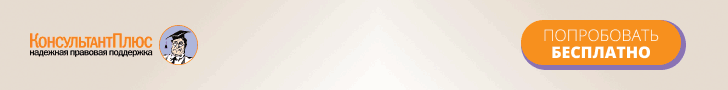 